Patient·e concerné.e : Nom de naissance : …………………………………………... 	Nom d’usage : ……….…………………………………………Prénom : ………………………………………………………....	Date de naissance : ….../……./……….Cher confrèr(e), 	Le …../…../……… à …………………………..Permettez-moi de vous adresser le patient susnommé, pour une consultation spécialisée ORL ayant pour motif : ……………………………………………………………………………………………………………………………………………………………………………………………………………………………………………… 							 Confraternellement						(Signature et tampon du médecin orienteur)Statut infectieux du patient : □ BMR/ □ BHR□ PATIENT NI SUSPECT, NI ATTEINT : Patient ne présentant pas de trouble neurologique, intellectuel ou psychiatrique sans diagnostic posé.□ PATIENT SUSPECT OU ATTEINT : Patient présentant au moins un signe neurologique associé à des troubles intellectuels ou psychiatriques d’apparition récente, évoluant sans rémission et n’ayant pas fait l’objet d’une prise en charge (consultation, hospitalisation) neurologique, psychiatrique et/ou neurochirurgicale au cours de laquelle un diagnostic a été posé. CONSULTATION NEUROLOGIQUE INDIQUEE EN CAS DE DOUTE Docteur Audrey GABELLE DELOUSTAL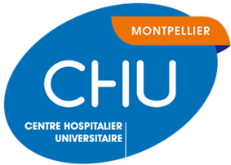 Neurologue, CHU Montpellier, Pôle Neuroscience Tête et Cou Tél : 04 67 33 73 63 ou 60 29 — Mobile CHU : 06 65 84 94 14Contactée le : …… / …… / ……… 	Suspicion d’ESST : □ Confirmée / □ InfirméePour la réalisation d'un bilan approfondi de déglutition, merci de remplir la présente annexe et de transmettre ou d'apporter les éléments suivants : 1) Document à transmettre (autant que possible par messagerie sécurisé Médimail ou MSS au médecin coordonnateur de HandiConsult34 : m.delcey@propara.fr), à défaut à apporter lors de la consultation : Les derniers comptes rendus médicaux (d'hospitalisation et /ou de consultation) ORL, de neurologie, gastro-entérologie et pneumologie ; Le dernier compte rendu de bilan déglutition réalisé le cas échéant (Bilan orthophonique, consultation ORL spécialisée…). Préciser les coordonnées de l'orthophoniste ou de l'ORL ayant réalisé le dernier bilan : ………………………………………………………………………………………………………………………………………………………………………………………………………………………………………………………………………………………………………………………………………………………………………Votre traitement actuel (dernière ordonnance en cours) ; 2) Les matériels et aides techniques dont vous vous servez pour la prise des repas / des boissons : merci de les indiquer ci-dessous dans l'encadré correspondant et de venir avec ces matériels le jour de la consultation pour que l'évaluation se fasse dans les conditions les plus habituelles pour vous. 3) Si vous avez des difficultés de communication (physiques, sensorielles, cognitives, relationnelles), il est essentiel pour que le bilan réponde à la demande que vous soyez accompagné·e par un aidant qui connaisse bien vos habitudes alimentaires et la façon dont sont organisées vos prises de repas. 